Publicado en  el 12/11/2015 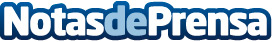 El Reina Sofía presenta el ciclo de cine 'Ojos ávidos. Obras maestras del cine de vanguardia experimental norteamericano (1920-1970)'Datos de contacto:Nota de prensa publicada en: https://www.notasdeprensa.es/el-reina-sofia-presenta-el-ciclo-de-cine-ojos Categorias: Cine Madrid Entretenimiento http://www.notasdeprensa.es